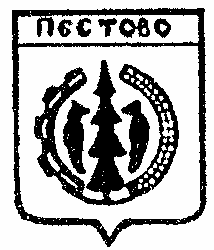 Российская Федерация                   Новгородская областьПестовский  районАДМИНИСТРАЦИЯ   УСТЮЦКОГО  СЕЛЬСКОГО ПОСЕЛЕНИЯПОСТАНОВЛЕНИЕ  О внесении изменений в муниципальную Программу «Развитие культуры, молодёжной политики, физической культуры и спорта Устюцкого  поселения  на 2015-2024 годы»       На основании решения Совета депутатов Устюцкого сельского поселения от 27.12.2021 № 62 «О бюджете сельского поселения на 2022 год и плановый период 2023-2024 годов»ПОСТАНОВЛЯЮ:1.Внести изменения в муниципальную программу Устюцкого сельского поселения «Развитие культуры, молодёжной политики, физической культуры и спорта Устюцкого  поселения  на 2015-2024 годы»,  утвержденную постановлением от 29.04.2015   №  39, (далее Программа) следующие изменения:1.1.  2.2.4. Раздел 11 «Объем и источники  финансирования     Программы в целом и по годам реализации (тыс.руб.)» изложить в следующей редакции:2. Внести в Мероприятия муниципальной Программы изложив в прилагаемой редакции.3.Опубликовать постановление в муниципальной газете «Информационный вестник Устюцкого сельского поселения»Глава сельского поселения                              С.А.Удальцов                                                                    ПриложениеМероприятия Программыот30.12.2022№104д. Устюцкоед. Устюцкоед. Устюцкоед. Устюцкоед. Устюцкое11.Объем и источники  финансирования      Программы в целом и по годам реализации (тыс.руб.)№  
п/пНаименование мероприятия*ИсполнительСрок   реализацииИсточник
финансированияОбъем финансирования по годам     
(тыс. руб.):Объем финансирования по годам     
(тыс. руб.):Объем финансирования по годам     
(тыс. руб.):Объем финансирования по годам     
(тыс. руб.):Объем финансирования по годам     
(тыс. руб.):Объем финансирования по годам     
(тыс. руб.):Объем финансирования по годам     
(тыс. руб.):Объем финансирования по годам     
(тыс. руб.):Объем финансирования по годам     
(тыс. руб.):Объем финансирования по годам     
(тыс. руб.):Объем финансирования по годам     
(тыс. руб.):№  
п/пНаименование мероприятия*ИсполнительСрок   реализацииИсточник
финансирования  20152016201720182019202020212021202220232024123456789101112121314151.Программа «Развитие культуры,  молодёжной политики, физической культуры и спорта  Устюцкого поселения  на 2015-2024 год».Программа «Развитие культуры,  молодёжной политики, физической культуры и спорта  Устюцкого поселения  на 2015-2024 год».Программа «Развитие культуры,  молодёжной политики, физической культуры и спорта  Устюцкого поселения  на 2015-2024 год».Программа «Развитие культуры,  молодёжной политики, физической культуры и спорта  Устюцкого поселения  на 2015-2024 год».Программа «Развитие культуры,  молодёжной политики, физической культуры и спорта  Устюцкого поселения  на 2015-2024 год».Программа «Развитие культуры,  молодёжной политики, физической культуры и спорта  Устюцкого поселения  на 2015-2024 год».Программа «Развитие культуры,  молодёжной политики, физической культуры и спорта  Устюцкого поселения  на 2015-2024 год».Программа «Развитие культуры,  молодёжной политики, физической культуры и спорта  Устюцкого поселения  на 2015-2024 год».Программа «Развитие культуры,  молодёжной политики, физической культуры и спорта  Устюцкого поселения  на 2015-2024 год».Программа «Развитие культуры,  молодёжной политики, физической культуры и спорта  Устюцкого поселения  на 2015-2024 год».Программа «Развитие культуры,  молодёжной политики, физической культуры и спорта  Устюцкого поселения  на 2015-2024 год».Программа «Развитие культуры,  молодёжной политики, физической культуры и спорта  Устюцкого поселения  на 2015-2024 год».Программа «Развитие культуры,  молодёжной политики, физической культуры и спорта  Устюцкого поселения  на 2015-2024 год».Программа «Развитие культуры,  молодёжной политики, физической культуры и спорта  Устюцкого поселения  на 2015-2024 год».Программа «Развитие культуры,  молодёжной политики, физической культуры и спорта  Устюцкого поселения  на 2015-2024 год».1.1.Проведение мероприятий культурно-массовой направленности, приобретение  призовАдминистрация поселения2015-2024 годыБюджетпоселения1,01,02,73,05,010,01,01,010,0001.2.Проведение спортивных соревнований, приобретение грамот  и призовАдминистрация поселения2015-2024 годыБюджетпоселения3,03,03,03,03,03,03,03,00001.3.Проведение мероприятий для молодёжиАдминистрация поселения2015-2024 годыБюджетпоселения1,01,01,01,01,01,01,01,0000